รายงานผลการดำเนินงาน ตัวชี้วัด ED 5 จำนวนขององค์กรนักศึกษาที่เกี่ยวกับความยั่งยืนNumber of student organizations related to sustainabilityมหาวิทยาลัยราชภัฏบุรีรัมย์ มี 1 องค์กร กองพัฒนานักศึกษา ผู้ดูแล ที่โครงการผลการดำเนินงานLink/หลักฐาน1โครงการเปิดโลกกิจกรรมนักศึกษา(35 ชมรมนักศึกษา)เป็นการทำให้นักศึกษารู้จักใช้เวลาว่างให้เป็นประโยชน์ โดยการจับกลุ่มผู้มความชอบหรือสนใจเรื่องเดียวกัน จัดตั้งเป็นชมรมนักศึกษา และเปิดรับสมัคร รวมถึงมองถึงการจัดกิจกรรมนักศึกษาในอนาคต ใบสมัครสมาชิกชมรมครอบครัวพอเพียง มหาวิทายาลัยราชภัฏบุรีรัมย์ (google.com)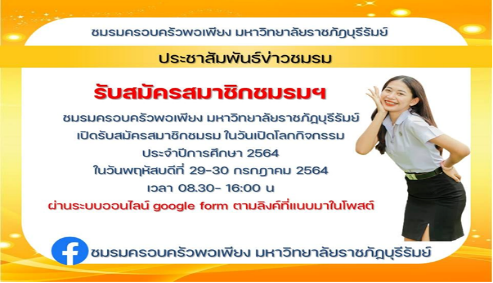 2โครงการปลูกป่าเฉลิมพระเกียรติ(องค์การบริหารนักศึกษา,สภานักศึกษา)เป็นการสร้างจิตสำนึกให้นักศึกษาได้รู้คุณค่าของป่า สิ่งแวดล้อม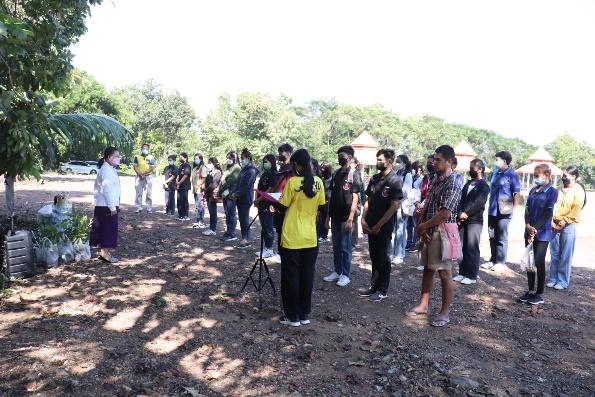 3โครงการ The Spirit of Leadership Student       (องค์กรนักศึกษา มหาวิทยาลัยราชภัฏบุรีรัมย์ ทั้งหมด)การพัฒนาบุคลิกภาพของตนเอง และมีความรู้ความเข้าใจเกี่ยวกับนวัตกรรมต่อยอดกิจกรรมนักศึกษาhttps://www.facebook.com/dsd.bru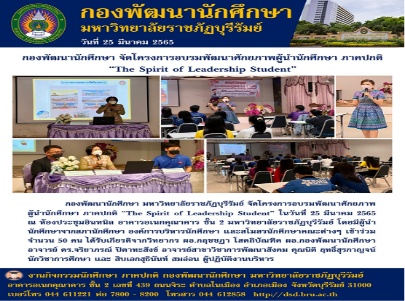 